           Администрация 						сельского поселения  Васильевка 		           муниципального района Безенчукский		          Самарской области					 Центральная ул., 50, с. Васильевка, 446235				 тел.:(846) 49-3-86                 факс: 49-3-16e-mail: adm.vasiljewka@yandex.ru						     ОКПО 79170685, ОГРН 1056362024806ИНН 6362012495, КПП 636201001	с.ВасильевкаОб  утверждении плана мероприятий по обеспечению первичных мер пожарной    безопасности на территории сельского поселения    Васильевка муниципального района    Безенчукский Самарской области на 2021 год       В соответствии с Федеральным Законом от 06.10.2003 года № 131 – ФЗ «Об общих принципах организации местного самоуправления в Российской Федерации», в соответствии с Федеральным Законом «О пожарной безопасности» от 21.12.1994г. № 69-ФЗ, Правил пожарной безопасности в Российской Федерации, зарегистрированных в Минюсте Российской Федерации  27.06.2003г. № 4838, Устава сельского поселения Васильевка муниципального района Безенчукский Самарской области      ПОСТАНОВЛЯЮ   	1.      Утвердить план мероприятий по обеспечению первичных мер пожарной безопасности на территории сельского поселения Васильевка муниципального района Безенчукский Самарской области на 2021 год согласно приложению. 2.      Опубликовать настоящее Постановление в газете «Вестник сельского поселения Васильевка», разместить на официальном сайте администрации сельского поселения Васильевка в сети Интернет (http://www.vasilievka.ru). 	3.      Настоящее постановление вступает в силу на следующий день после его официального  опубликования. 	4.      Контроль за  исполнением настоящего постановления оставляю за собой.Глава сельского поселения Васильевкамуниципального района Безенчукский		 Самарской области								Т.А.Баннова О.Ф.Голованова 49 316   Приложение № 1к  Постановлению администрациисельского поселения Васильевка   от  11.01.2021 г. №06       ПЛАН МЕРОПРИЯТИЙ  ПО ОБЕСПЕЧЕНИЮ ПЕРВИЧНЫХ МЕР ПОЖАРНОЙ БЕЗОПАСНОСТИ НА ТЕРРИТОРИИ СЕЛЬСКОГО ПОСЕЛЕНИЯ ВАСИЛЬЕВКА МУНИЦИПАЛЬНОГО РАЙОНА БЕЗЕНЧУКСКИЙ САМАРСКОЙ ОБЛАСТИ  НА 2021 ГОД    ПОСТАНОВЛЕНИЕот 11.01.2021 г.              №06№ п/п   Наименование мероприятия Ответственные исполнители Срок исполнения1. Организационно – правовое обеспечение первичных мер пожарной безопасности  (Правила, Постановления, Инструкции), обучение сотрудников мерам пожарной безопасности в соответствии с нормативными документами по пожарной безопасности  Администрация поселения постоянно2. Организация и проведение весеннего и осеннего месячника по уборке территории населенных пунктов сельского поселения; Оперативное привлечение населения к тушению пожаров с применением необходимых средств (ведра, лопаты, багры, топоры)   Администрация поселения, руководители организаций,жители поселения    апрель- май, сентябрь - октябрь 3. Рассмотрение вопроса об обеспечении первичных мер пожарной безопасности на заседании Собрания представителей, сходах, встречах граждан. Администрация поселения, руководители организаций согласно плана работы 4. Поддержание в рабочем состоянии средств пожаротушения: а) ремонт и установка пожарных гидрантов; б) обозначение мест расположения пожарных гидрантов. в) ремонт и восстановление существующей пожарной техники; г) оборудование пирсов для подъезда и забора воды с естественных источников водоснабжения.  Администрация поселения постоянно 5. Обновление минерализованных полос около населенных пунктов, лесополос, пожароопасных объектов;  Очистка несанкционированных свалок Администрация поселения, руководители с/х организаций По мере схода снега и готовности почвы   постоянно 6. Организация и проведение работ по опиловке сухих деревьев, обкосу  сухой растительности. Администрация поселения,   согласно графика работ 7.Проведение работы по обучению населения мерам пожарной безопасности и пропаганде в области пожарной безопасности: а)подготовка и распространение наглядной информации о мерах пожарной безопасности среди населения; б) проведение инструктажа по пожарной безопасности с жителями поселения; в) организовать комиссионные проверки частного жилого сектора, в ходе которых особое внимание обратить на состояние мест проживания лиц, состоящих на профилактическом учете, в том числе злоупотребляющих спиртными напитками. г) установка стендов и обновление материала по вопросам пожарной безопасности д) организация и проведение семинаров, лекций для школьников по основам пожарной безопасности; е)изготовление и распространение памяток, листовок на противопожарную тематику.  Администрация поселенияпостоянно8. Организация работы с населением  по наличию средств пожаротушения: иметь во дворе емкость с водой, ящик с песком и противопожарное оборудование ведро, лопату и лестницу. Администрация поселения;   жители населенных пунктов   май – октябрь 9. Освещение в средствах массовой информации (газета «Вестник с/п Васильевка») информаций по противопожарной тематике и на сайте Администрации Администрация поселения     постоянно 10. Организация и проведение совещаний, «круглых столов» со старостами сел, руководителями предприятий, организаций всех форм собственности по вопросам пожарной безопасности на территории с/п Васильевка Администрация поселения     в течении года 11. Организовать проведение проверок территории сел на предмет выявления и ликвидации стихийно организованных свалок, сгораемых отходов мусора Администрация поселения ежеквартально 12. Подготовить и разработать План противопожарных мероприятий на летний пожароопасный период на территории поселения в соответствии с законодательством Российской Федерации. Администрация поселения май 2021 г.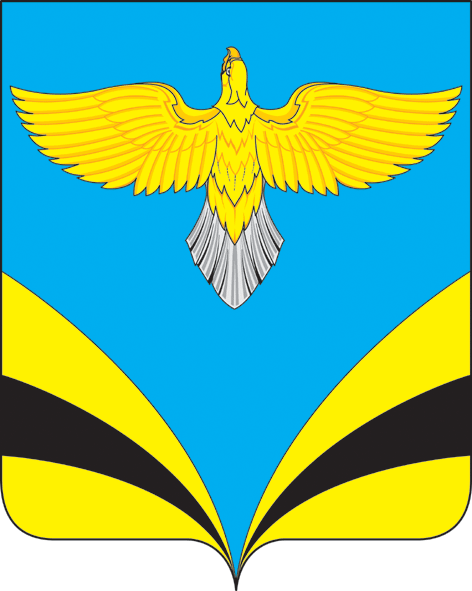 